Sinteză modificări - Ghidul Solicitantului. Condiții specifice de accesare a fondurilor în cadrul apelurilor de proiecte POR/2018/3/3.1/C/1/7Regiuni, POR/2018/3/3.1/C/1/BI si POR/2018/3/3.1/C/1/ITIProgramul Operaţional:	Regional 2014-2020Axa prioritară:	3 - Sprijinirea  tranziției către o economie cu emisii scăzute de carbonPrioritatea de investiții:	3.1 - Sprijinirea eficienței energetice, a gestionării inteligente a energiei și a utilizării energiei din surse regenerabile în infrastructurile publice, inclusiv în clădirile publice, și în sectorul locuințelorOperaţiunea:	C – Iluminat PublicText existentModificareGhidul SolicitantuluiGhidul SolicitantuluiSecțiunile 1.7 - Care este cuantumul cofinanţării acordate în cadrul prezentului apel de proiecteSecțiunile 1.7 - Care este cuantumul cofinanţării acordate în cadrul prezentului apel de proiecteInseratÎn cazul proiectelor depuse în parteneriat, ratele de co-finanțare mai sus-menționate se aplică fiecărui membru al parteneriatului pentru cheltuielile eligibile aferente acestuia.În cazul parteneriatului, modalitatea de participare a partenerilor la asigurarea cheltuielilor eligibile și neeligibile ale proiectului va fi stabilită în Acordul de parteneriat.Secțiunea 2.6 - 2.6 Cine poate solicita finanțarea în cadrul apelurilor de proiecte cu titlurile POR/2018/3/3.1/C/1/7Regiuni, POR/2018/3/3.1/C/1/BI şi  POR/2018/3/3.1/C/1/ITI ?Secțiunea 2.6 - 2.6 Cine poate solicita finanțarea în cadrul apelurilor de proiecte cu titlurile POR/2018/3/3.1/C/1/7Regiuni, POR/2018/3/3.1/C/1/BI şi  POR/2018/3/3.1/C/1/ITI ?InseratSe acceptă inclusiv:*Parteneriate constituite între unităţile administrativ-teritoriale menţionate mai sus;*Parteneriate constituite între unităţile administrativ-teritoriale şi autorităţi şi instituţii ale administraţiei publice centrale, precum şi orice alte autorităţi/instituţii publice care pot contribui la buna implementare a proiectului.Atenție: *Includerea acestui tip de solicitant eligibil în POR 2014-2020 este în curs de aprobare de către Comisia Europeană. Acordarea finanțării (semnarea contractului de finanțare) este condiționată de această aprobare de modificare a POR 2014-2020.Secțiunea 3 – Ajutor de StatSecțiunea 3 – Ajutor de StatAstfel, pentru a evita nerespectarea prevederilor în domeniul ajutorului de stat, solicitanții vor trebui să stabilească modalitatea de gestiune a serviciului de iluminat public, fie prin hotărâre de dare în administrare în cazul gestiunii directe, fie prin contract de delegare a gestiunii, având în vedere cele expuse mai jos și legislația în vigoare aferentă.În situația delegării gestiunii serviciului de iluminat public, atribuirea contractului de delegare a gestiunii se va realiza urmând una dintre metodele expuse mai jos:Atribuirea contractului de achiziţie publică, prin aplicarea procedurilor competitive în conformitate cu legislația în vigoare, asigurând transparenţa atribuirii contractelor de achiziţie publică şi încheierii acordurilor-cadru prin publicarea anunţurilor de intenţie, de participare şi de atribuire, în conformitate cu:OUG 34/2006 privind atribuirea contractelor de achiziţie publică, a contractelor de concesiune de lucrări publice şi a contractelor de concesiune de servicii (pentru situația în care operatorul a fost desemnat în baza prevederilor acestei ordonanțe, înainte de intrarea în vigoare a legilor menționate mai jos)Legea 98/2016 privind achiziţiile publiceLegea 99/2016 privind achiziţiile sectorialeLegea 100/2016 privind concesiunile de lucrări şi concesiunile de serviciiLegea 101/2016 privind remediile şi căile de atac în materie de atribuire a contractelor de achiziţie publică, a contractelor sectoriale şi a contractelor de concesiune de lucrări şi concesiune de servicii, precum şi pentru organizarea şi funcţionarea Consiliului Naţional de Soluţionare a ContestaţiilorÎn conformitate cu art. 52, alin (2) și (3) din Legea 50 (**republicată**) a serviciilor comunitare de utilităţi publice (cu modificările și completările ulterioare) unde se precizează : “(2) Contractele de delegare a gestiunii vor putea fi atribuite direct doar după obţinerea avizului Consiliului Concurenţei cu privire la respectarea prevederilor specifice din domeniul concurenţei şi al ajutorului de stat.(3) Prin excepţie de la prevederile alin. (2), contractele de delegare a gestiunii pot fi atribuite direct, fără avizul Consiliului Concurenţei, atunci când valoarea estimată a acestora este mai mică decât pragurile corespunzătoare prevăzute la art. 7 alin. (5) din Legea nr. 98/2016, după caz, la art. 12 alin. (4) din Legea nr. 99/2016, precum şi operatorilor regionali care implementează proiecte finanţate din fonduri europene nerambursabile în sectorul de apă şi apă uzată.”În ceea ce privește atribuirea directă prin hotărâre de dare în administrare a serviciului, autoritatea contractantă are obligația de a prezenta avizul Consiliului Concurenței, conform prevederilor art. 52 din Legea nr. 51/2006, republicată, cu modificările și completările ulterioare;Astfel, pentru a evita nerespectarea prevederilor în domeniul ajutorului de stat, solicitanții vor trebui să stabilească modalitatea de gestiune a serviciului de iluminat public, fie prin hotărâre de dare în administrare în cazul gestiunii directe, fie prin contract de delegare a gestiunii, conform legislației în vigoare.Solicitanții au obligația de a se asigura asupra respectării prevederilor legale în vigoare în ceea ce privește procedura de atribuire a serviciului de iluminat public, realizând toate demersurile necesare pentru obținerea avizelor/acordurilor prevăzute de legislatia în vigoare, inclusiv în ceea ce privește respectarea normelor de ajutor de stat.Secțiunea 4.1 Eligibilitatea solicitantilor, punctul 1 - Forma de constituire a solicitantuluiSecțiunea 4.1 Eligibilitatea solicitantilor, punctul 1 - Forma de constituire a solicitantuluiSolicitanții de finanțare pot fi:Unitățile administrativ teritoriale din  mediul urban, sectoarele Municipiului București precum și Municipiul București, definite conform Legii administraţiei publice locale nr. 215/2001, republicată, cu modificările şi completările ulterioareSolicitanții de finanțare pot fi:Unitățile administrativ teritoriale din  mediul urban, sectoarele Municipiului București precum și Municipiul București, definite conform Legii administraţiei publice locale nr. 215/2001, republicată, cu modificările şi completările ulterioare* Forme asociative - Parteneriate constituite între unităţile administrativ-teritoriale menţionate mai sus (a se vedea Modelul I)* Forme asociative - Parteneriate constituite între unităţile administrativ-teritoriale şi autorităţi şi instituţii ale administraţiei publice centrale, precum şi orice alte autorităţi/instituţii publice care pot contribui la buna implementare a proiectului.Atenție: *Includerea acestui tip de solicitant eligibil în POR 2014-2020 este în curs de aprobare de către Comisia Europeană. Acordarea finanțării (semnarea contractului de finanțare) este condiționată de această aprobare de modificare a POR 2014-2020.Secțiunea 4.1 Eligibilitatea solicitantilor, punctul 2 - Solicitantul și/sau reprezentantul legal, inclusiv partenerul şi/sau reprezentantul său legal, dacă este cazul, care îşi exercita atribuţiile de drept, NU se încadrează în niciuna din situaţiile prezentante în Declarația de eligibilitateSecțiunea 4.1 Eligibilitatea solicitantilor, punctul 2 - Solicitantul și/sau reprezentantul legal, inclusiv partenerul şi/sau reprezentantul său legal, dacă este cazul, care îşi exercita atribuţiile de drept, NU se încadrează în niciuna din situaţiile prezentante în Declarația de eligibilitatePentru completarea cererii de finanțare se va utiliza modelul de declarație de eligibilitate (Modelul A), anexat la prezentul ghid, în care sunt detaliate situațiile în care solicitantul şi/sau reprezentantul legal nu trebuie să se regăsească pentru a fi beneficiarul acestei priorități de investiții/operațiuni. Pentru completarea cererii de finanțare se va utiliza modelul de declarație de eligibilitate (Modelul A), anexat la prezentul ghid, în care sunt detaliate situațiile în care solicitantul şi/sau reprezentantul legal, inclusiv partenerul şi/sau reprezentantul său legal, dacă este cazul, NU trebuie să se regăsească pentru a fi beneficiarul acestei priorități de investiții/operațiuni. Secțiunea 4.1 Eligibilitatea solicitanților, punctul 3 - Drepturi asupra obiectivului de investiţie, la data depunerii cererii de finanţare, precum şi pe o perioadă de minim 5 ani de la data plăţii finale (aşa cum reiese din documentele depuse), pentru care poate fi acordat dreptul de execuţie a lucrărilor de construcţii, în conformitate cu prevederile Legii 50/1991 în vigoare, cu excepţia superficiei şi concesiunii.Secțiunea 4.1 Eligibilitatea solicitanților, punctul 3 - Drepturi asupra obiectivului de investiţie, la data depunerii cererii de finanţare, precum şi pe o perioadă de minim 5 ani de la data plăţii finale (aşa cum reiese din documentele depuse), pentru care poate fi acordat dreptul de execuţie a lucrărilor de construcţii, în conformitate cu prevederile Legii 50/1991 în vigoare, cu excepţia superficiei şi concesiunii.- Hotărârea Guvernului pentru atestarea domeniului public (conform Legii nr. 213/1998 privind bunurile proprietate publică, cu completările și modificările ulterioare, Legii 287/2009 privind Codul Civil) (extras din Monitorul Oficial al României, inclusiv anexele relevante);- Hotărârea Guvernului pentru atestarea domeniului public (conform Legii nr. 213/1998 privind bunurile proprietate publică, cu completările și modificările ulterioare, Legii 287/2009 privind Codul Civil) (extras din Monitorul Oficial al României, inclusiv anexele relevante) / extras de carte funciară din care să reiasă înscrierea dreptului de proprietate, respectiv înscrierea dreptului de administrare;Secțiunea 4.1 Eligibilitatea solicitanților, punctul 4 - Contribuţia financiară a solicitantului Secțiunea 4.1 Eligibilitatea solicitanților, punctul 4 - Contribuţia financiară a solicitantului InseratÎn cazul proiectelor depuse în parteneriat, ratele de co-finanțare mai sus-menționate se aplică fiecărui membru al parteneriatului pentru cheltuielile eligibile aferente acestuia.În cazul parteneriatului, modalitatea de participare a partenerilor la asigurarea cheltuielilor eligibile și neeligibile ale proiectului va fi stabilită în Acordul de parteneriat.Secțiunea 5.4.1	Anexele obligatorii la depunerea cererii de finanțare, punctul 1 - Documentele statutare ale solicitantului și, dacă e cazul, al  partenerilorSecțiunea 5.4.1	Anexele obligatorii la depunerea cererii de finanțare, punctul 1 - Documentele statutare ale solicitantului și, dacă e cazul, al  partenerilorVor fi prezentate Hotărârea judecătorească de  validare a mandatului primarului și Hotărârea de constituire a Consiliului Local/ Hotărârea de constituire a Consiliului General al Municipiului Bucureşti [după caz] sau alte documente din care rezultă calitatea de reprezentant legal al solicitantului, la data depunerii cererii de finanțareVor fi prezentate Hotărârea judecătorească de  validare a mandatului primarului și Hotărârea de constituire a Consiliului Local/ Hotărârea de constituire a Consiliului General al Municipiului Bucureşti [după caz] sau alte documente din care rezultă calitatea de reprezentant legal al solicitantului, la data depunerii cererii de finanțareÎn cazul parteneriatului, se va prezenta, în plus față de documentele menționate mai sus:Acordul de parteneriat al proiectului (Model I la prezentul Ghid) însoțit de Ordinele/Deciziile/ Hotărârile de aprobare a proiectului ale fiecărui partener, în care se specifică și sumele pentru asigurarea participării la cofinanțare și la cheltuielile neeligibile.Secțiunea 5.4.1	Anexele obligatorii la depunerea cererii de finanțare, punctul 5 - Declarația de angajament pentru sumele ce implică contribuția solicitantului și, dacă este cazul, ale partenerilorSecțiunea 5.4.1	Anexele obligatorii la depunerea cererii de finanțare, punctul 5 - Declarația de angajament pentru sumele ce implică contribuția solicitantului și, dacă este cazul, ale partenerilorInseratÎn cazul unui parteneriat în care partenerul nu are obligații financiare în proiect, informațiile legate de contribuția financiară a partenerului din declarația de angajament nu sunt aplicabile (se va completa cu sintagma ”nu este cazul”). Restul informațiilor se vor menține în declarația de angajament a partenerului.Secțiunea 5.4.1	Anexele obligatorii la depunerea cererii de finanțare, punctul 8 - Acordul privind implementarea în parteneriat a proiectului, dacă este cazulSecțiunea 5.4.1	Anexele obligatorii la depunerea cererii de finanțare, punctul 8 - Acordul privind implementarea în parteneriat a proiectului, dacă este cazulInseratÎn cazul proiectelor implementate în parteneriat se va anexa în mod obligatoriu acordul privind implementarea proiectului în parteneriat, încheiată între parteneri, conform acordului de parteneriat - Modelul I – Acord de parteneriat din cadrul Anexei 3.1.C.3. Acesta trebuie să conțină informațiile prevăzute la secțiunea 4.1, punctul 1 din prezentul ghid referitoare la acordul de parteneriat.Secțiunea 5.4.1	Anexele obligatorii la depunerea cererii de finanțare, punctul 9 - Documente privind proprietatea publică/privată sau administrareaSecțiunea 5.4.1	Anexele obligatorii la depunerea cererii de finanțare, punctul 9 - Documente privind proprietatea publică/privată sau administrareaB. Pentru situația în care SIP se află în totalitate în proprietatea/ administrarea UAT și se vor executa lucrări de intervenție ca cele menționate la secțiunea 4.2, punctul 1 - A,B,C, solicitantul va anexa următoarele documente:Hotărârea Guvernului pentru atestarea domeniului public (conform Legii nr. 213/1998 privind bunurile proprietate publică, cu completările și modificările ulterioare, Legii 287/2009 privind Codul Civil) (extras din Monitorul Oficial al României, inclusiv anexele relevante) din care să reiasă dreptul de proprietate/dreptul de administrare asupra infrastructurii (teren).B. Pentru situația în care SIP se află în totalitate în proprietatea/ administrarea UAT și se vor executa lucrări de intervenție ca cele menționate la secțiunea 4.2, punctul 1 - A,B,C, solicitantul va anexa următoarele documente:Hotărârea Guvernului pentru atestarea domeniului public (conform Legii nr. 213/1998 privind bunurile proprietate publică, cu completările și modificările ulterioare, Legii 287/2009 privind Codul Civil) (extras din Monitorul Oficial al României, inclusiv anexele relevante) / extras de carte funciară din care să reiasă înscrierea dreptului de proprietate, respectiv înscrierea dreptului de administrare (emis cu maxim 30 de zile calendaristice înaintea depunerii proiectului și în termen de valabilitate la data depunerii) asupra infrastructurii (teren).C. Pentru situația în care SIP utilizează elemente ale sistemului de distribuție necesare realizării serviciului de iluminat și la care se vor executa lucrări de intervenție ca cele menționate la secțiunea 4.2, punctul 1 - A,B,C, solicitantul va anexa următoarele documente:Hotărârea Guvernului pentru atestarea domeniului public (conform Legii nr. 213/1998 privind bunurile proprietate publică, cu completările și modificările ulterioare, Legii 287/2009 privind Codul Civil) (extras din Monitorul Oficial al României, inclusiv anexele relevante) din care să reiasă dreptul de proprietate/dreptul de administrare asupra infrastructurii (teren),C. Pentru situația în care SIP utilizează elemente ale sistemului de distribuție necesare realizării serviciului de iluminat și la care se vor executa lucrări de intervenție ca cele menționate la secțiunea 4.2, punctul 1 - A,B,C, solicitantul va anexa următoarele documente:Hotărârea Guvernului pentru atestarea domeniului public (conform Legii nr. 213/1998 privind bunurile proprietate publică, cu completările și modificările ulterioare, Legii 287/2009 privind Codul Civil) (extras din Monitorul Oficial al României, inclusiv anexele relevante) / extras de carte funciară din care să reiasă înscrierea dreptului de proprietate, respectiv înscrierea dreptului de administrare (emis cu maxim 30 de zile calendaristice înaintea depunerii proiectului și în termen de valabilitate la data depunerii) asupra infrastructurii (teren),Secțiunea 5.4.1 - Anexele obligatorii la depunerea cererii de finanțare, punctul 13 - [După caz] Hotărârea consiliului local/ Hotărârea Consiliului General al Municipiului Bucureşti/ Hotărârile/ Deciziile partenerilor de aprobare a documentaţiei tehnico-economice (faza SF/DALI sau PT) şi a indicatorilor tehnico-economici, inclusiv anexa privind descrierea sumară a investiţiei propuse a fi realizată prin proiectSecțiunea 5.4.1 - Anexele obligatorii la depunerea cererii de finanțare, punctul 13 - [După caz] Hotărârea consiliului local/ Hotărârea Consiliului General al Municipiului Bucureşti/ Hotărârile/ Deciziile partenerilor de aprobare a documentaţiei tehnico-economice (faza SF/DALI sau PT) şi a indicatorilor tehnico-economici, inclusiv anexa privind descrierea sumară a investiţiei propuse a fi realizată prin proiectAnexa la Hotărârea Consiliului Local/ Hotărârea Consiliului General al Municipiului Bucureşti [după caz] trebuie să conțină detalierea indicatorilor tehnico-economici şi a valorilor acestora în conformitate cu documentaţia tehnico-economică și să fie asumată de proiectant.Anexa la Hotărârea Consiliului Local/ Hotărârea Consiliului General al Municipiului Bucureşti [după caz] trebuie să conțină detalierea indicatorilor tehnico-economici şi a valorilor acestora în conformitate cu documentaţia tehnico-economică.Secțiunea 5.4.1 - Anexele obligatorii la depunerea cererii de finanțare, punctul 17 - Ȋmputernicirea pentru semnarea electronică extinsă a Cererii de finanţare şi a anexelor la cererea de finanțare (dacă este cazul)Secțiunea 5.4.1 - Anexele obligatorii la depunerea cererii de finanțare, punctul 17 - Ȋmputernicirea pentru semnarea electronică extinsă a Cererii de finanţare şi a anexelor la cererea de finanțare (dacă este cazul)InseratȊn cazul în care cererea de finanţare şi anexele la aceasta (dacă este cazul) sunt semnate cu semnătura electronică extinsă a unei persoane împuternicite de reprezentantul legal al solicitantului/liderului de parteneriat, se anexează documentul de împuternicire. Acesta reprezintă un document administrativ emis de reprezentantul legal, cu respectarea prevederilor legale în vigoare.Observație: Dacă la depunere, cererea de finanțare este semnată de reprezentantul legal al solicitantului/liderului de parteneriat, iar pe parcursul procesului de evaluare, selecție și contractare se împuternicește o persoană pentru semnarea electronică extinsă a răspunsurilor la solicitările de clarificări, cu respectarea prevederilor din secţiunea 5.5, acest document se poate prezenta odată cu răspunsul la respectiva solicitare de clarificări.Secțiunea 5.4.1 - Anexele obligatorii la depunerea cererii de finanțare, punctul 18 - Consimțământ privind prelucrarea datelor cu caracter personalSecțiunea 5.4.1 - Anexele obligatorii la depunerea cererii de finanțare, punctul 18 - Consimțământ privind prelucrarea datelor cu caracter personalInseratSe va avea în vedere Modelul J - Consimțământ privind prelucrarea datelor cu caracter personal din cadrul Anexei 3.1.C.3 la prezentul document.Secțiunea 5.4.2 - Anexele obligatorii la momentul contractării cererii de finanțare, punctul 2 - Modificări asupra declarațiilor pe proprie răspundere anexate la depunerea cererii de finanțare, asupra declarației de angajament, acordului de parteneriat, declaraţiei privind eligibilitatea TVASecțiunea 5.4.2 - Anexele obligatorii la momentul contractării cererii de finanțare, punctul 2 - Modificări asupra declarațiilor pe proprie răspundere anexate la depunerea cererii de finanțare, asupra declarației de angajament, acordului de parteneriat, declaraţiei privind eligibilitatea TVAInseratAcordul de parteneriat va respecta ultima formă a bugetului proiectului.Secțiunea 5.4.2 - Anexele obligatorii la momentul contractării cererii de finanțare, punctul 4 - Certificat de atestare fiscală, referitor la obligațiile de plată la bugetul local, precum și la bugetul de statSecțiunea 5.4.2 - Anexele obligatorii la momentul contractării cererii de finanțare, punctul 4 - Certificat de atestare fiscală, referitor la obligațiile de plată la bugetul local, precum și la bugetul de statInseratÎn cazul parteneriatelor, toţi membrii parteneriatului vor prezenta acest document.Secțiunea 5.4.2 - Anexele obligatorii la momentul contractării cererii de finanțare, punctul 5 - Certificatul de cazier fiscal al solicitantului și/sau a partenerilor (dacă este cazul)Secțiunea 5.4.2 - Anexele obligatorii la momentul contractării cererii de finanțare, punctul 5 - Certificatul de cazier fiscal al solicitantului și/sau a partenerilor (dacă este cazul)InseratÎn cazul parteneriatelor toţi membrii parteneriatului vor prezenta acest document.Secțiunea 5.4.2 - Anexele obligatorii la momentul contractării cererii de finanțare, punctul 7 - [după caz] Hotărârea Consiliului Local/ Hotărârea Consiliului General al Municipiului Bucureşti  de aprobare a proiectului şi a cheltuielilor aferente, în conformitate cu ultima forma a bugetului rezultat în urma etapei de evaluare și selecție.Secțiunea 5.4.2 - Anexele obligatorii la momentul contractării cererii de finanțare, punctul 7 - [după caz] Hotărârea Consiliului Local/ Hotărârea Consiliului General al Municipiului Bucureşti  de aprobare a proiectului şi a cheltuielilor aferente, în conformitate cu ultima forma a bugetului rezultat în urma etapei de evaluare și selecție.În hotărârea sus-menţionată trebuie să fie incluse toate cheltuielile pe care solicitantul trebuie să le asigure pentru implementarea obiectivului de investiţie din cadrul cererii de finanţare, în condiţiile rambursării/decontării ulterioare a cheltuielilor eligibile din instrumente structurale. În Ordinul/ Decizia/ Hotărârea sus-menţionat/ă trebuie să fie incluse toate cheltuielile pe care solicitantul trebuie să le asigure pentru implementarea obiectivului de investiţie din cadrul cererii de finanţare, în condiţiile rambursării/decontării ulterioare a cheltuielilor eligibile din instrumente structurale. În cazul parteneriatelor, toţi partenerii vor depune aceste documente.Secțiunea 5.4.2 - Anexele obligatorii la momentul contractării cererii de finanțare, punctul 15 - (dacă este cazul) Avizul Consiliului ConcurențeiSecțiunea 5.4.2 - Anexele obligatorii la momentul contractării cererii de finanțare, punctul 15 - (dacă este cazul) Avizul Consiliului ConcurențeiPrin care se demonstrează că investiţia respectă legislația privind ajutorul de stat (în situația în care nu există avizul CC la momentul contractării, acesta se va depune în termen de maxim 12 luni de la data semnării contractului de finanțare).Se va solicita avizul Consiliului Concurenţei în conformitate cu prevederile art. 52, alin 1 şi 2 din LEGEA nr. 51 din 8 martie 2006 (**republicată**) serviciilor comunitare de utilităţi publice(1) Măsurile de natura ajutorului de stat nu pot fi acordate decât după avizarea acestora de către Consiliul Concurenţei, cu respectarea procedurii naţionale prevăzută în Ordonanţa de urgenţă a Guvernului nr. 77/2014 privind procedurile naţionale în domeniul ajutorului de stat, precum şi pentru modificarea şi completarea Legii concurenţei nr. 21/1996, aprobată cu modificări şi completări prin Legea nr. 20/2015, cu modificările ulterioare, precum şi a procedurilor comunitare din domeniul ajutorului de stat.
(2) Contractele de delegare a gestiunii vor putea fi atribuite direct doar după obţinerea avizului Consiliului Concurenţei cu privire la respectarea prevederilor specifice din domeniul concurenţei şi al ajutorului de stat.EliminatSecțiunea 5.4.2 - Anexele obligatorii la momentul contractării cererii de finanțare, punctul 16 - Avizul tehnic de racordare emis de către operatorul de rețea ce vizează obiectivul de investiție propus la finanțareSecțiunea 5.4.2 - Anexele obligatorii la momentul contractării cererii de finanțare, punctul 16 - Avizul tehnic de racordare emis de către operatorul de rețea ce vizează obiectivul de investiție propus la finanțareSolicitantul va depune la momentul contractării, avizul tehnic de racordare emis/actualizat de către operatorul de rețea.EliminatSecțiunea 5.5 - Semnarea cererii de finanțare și a documentelor anexateSecțiunea 5.5 - Semnarea cererii de finanțare și a documentelor anexateSemnătura electronică a reprezentantului legal, certificată în conformitate cu prevederile legale în vigoare, este obligatorie pentru transmiterea cererii de finanțare și semnarea certificării aplicației și a declarațiilor date pe proprie răspundere.Cererile de finanțare depuse prin sistemul MySMIS, se vor transmite sub semnătură electronică extinsă, certificată în conformitate cu prevederile legale în vigoare, a reprezentantului legal al solicitantului/liderului de parteneriat, după caz, sau a persoanei împuternicite de către acesta, dacă este cazul.În acest sens, se vor vedea prevederile secţiunii 5.4.1 privind Ȋmputernicirea pentru semnarea electronică extinsă a Cererii de finanţare şi a anexelor la cererea de finanțare (dacă este cazul), din prezentul ghid.Declaraţiile solicitate în nume personal ale reprezentantului legal al solicitantului şi certificarea aplicaţiei pot fi semnate astfel:Olograf de către reprezentantul legal al solicitantului şi electronic de către persoana împuternicită. Pentru certificarea aplicaţiei se va avea în vedere Modelul M - Certificarea aplicaţiei, anexă la Ghidul General.sauElectronic de către reprezentantul legal al solicitantului;În cazul proiectelor implementate în parteneriat, declaraţiile reprezentanţilor legali ai partenerilor vor fi semnate olograf de către aceştia şi se vor transmite sub semnătură electronică extinsă, certificată în conformitate cu prevederile legale în vigoare, a reprezentantului legal al liderului de parteneriat sau a persoanei împuternicite de către acesta, dacă este cazul.Astfel, documentele anexate la cererea de finanțare vor fi încărcate în copie format .pdf sub semnătură electronică extinsă certificată a reprezentantului legal al solicitantului/liderului de parteneriat/persoanei împuternicite, după caz. Documentele anexate vor fi scanate integral, denumite corespunzător, ușor de identificat și lizibile.Secțiunea 6.6 - Contractarea proiectelor. Clauze contractuale generale, aspecte financiare, monitorizarea realizării activităților proiectului, modificarea contractului de finanțareSecțiunea 6.6 - Contractarea proiectelor. Clauze contractuale generale, aspecte financiare, monitorizarea realizării activităților proiectului, modificarea contractului de finanțare4)	(în situația nedepunerii avizului Consiliului Concurenței la momentul contractării)Beneficiarul se obligă ca până cel târziu la expirarea termenului de 12 luni de la data semnării prezentului contract de finanțare, să prezinte avizul Consiliului Concurenței, prin care se demonstrează că investiţia respectă legislația privind ajutorul de stat, în caz contrar proiectul devenind neeligibil, AM dispunând rezilierea  și recuperarea finanțării acordate şi a dobânzilor aferente, în conformitate cu legislaţia în vigoare.Pe perioada anterior menționată solicitantul nu poate depune nicio cerere de rambursare/plată, iar AMPOR nu va efectua plăți/rambursări.EliminatSecțiunea 8 - AnexeSecțiunea 8 - AnexeInseratModel I – Acord de parteneriatInseratModel J - Consimțământ prelucrarea datelor cu caracter personal01. Anexa 3.1.C.1 - Grila CAE01. Anexa 3.1.C.1 - Grila CAESecțiunea - VERIFICAREA CONFORMITĂŢII ADMINISTRATIVE A CERERII DE FINANȚARE, punctul IVSecțiunea - VERIFICAREA CONFORMITĂŢII ADMINISTRATIVE A CERERII DE FINANȚARE, punctul IV1.	Este ataşat un document de identificare a reprezentantului legal al solicitantului?1.	Este ataşat un document de identificare a reprezentantului legal al solicitantului și, dacă este cazul, a partenerilor?Secțiunea - VERIFICAREA CONFORMITĂŢII ADMINISTRATIVE A CERERII DE FINANȚARE, punctul VSecțiunea - VERIFICAREA CONFORMITĂŢII ADMINISTRATIVE A CERERII DE FINANȚARE, punctul VInserat3.	În cazul parteneriatelor, declaraţiile de eligibilitate ale partenerilor sunt ataşate, semnate de către reprezentantul legal al acestora și respectă Modelul A din cadrul anexei 3.1.C.3 la Ghidul specific?Secțiunea - VERIFICAREA CONFORMITĂŢII ADMINISTRATIVE A CERERII DE FINANȚARE, punctul VISecțiunea - VERIFICAREA CONFORMITĂŢII ADMINISTRATIVE A CERERII DE FINANȚARE, punctul VI1.	Declarația respectă Modelul E (Declaraţie privind eligibilitatea TVA aferentă cheltuielilor ce vor fi efectuate în cadrul proiectului propus spre finanţare din instrumente structurale) din cadrul Anexei 3.1.C.3 la Ghidul specific?1.	Declarația privind eligibilitatea TVA a solicitantului şi, dacă e cazul, a partenerilor, respectă Modelul E (Declaraţie privind eligibilitatea TVA aferentă cheltuielilor ce vor fi efectuate în cadrul proiectului propus spre finanţare din instrumente structurale) din cadrul Anexei 3.1.C.3 la Ghidul specific?Secțiunea - VERIFICAREA CONFORMITĂŢII ADMINISTRATIVE A CERERII DE FINANȚARE, punctul VIISecțiunea - VERIFICAREA CONFORMITĂŢII ADMINISTRATIVE A CERERII DE FINANȚARE, punctul VIIInserat5. În cazul parteneriatelor, a fost depusă câte o declarație de angajament pentru fiecare dintre  parteneri, semnată prin reprezentanţii legali, iar valoarea asumată se verifică cu datele menționate în cadrul acordului de parteneriat?Secțiunea - VERIFICAREA CONFORMITĂŢII ADMINISTRATIVE A CERERII DE FINANȚARE, punctul VIIISecțiunea - VERIFICAREA CONFORMITĂŢII ADMINISTRATIVE A CERERII DE FINANȚARE, punctul VIIIInserat1.	Acordul de parteneriat este ataşat şi respectă prevederile din modelul I la anexa 3.1.C.3 din cadrul ghidului specific, după caz ?2.	Liderul de proiect este clar identificat în Acordul de parteneriat şi în Formularul cererii de finanţare iar obligaţiile partenerilor sunt clar stipulate în acord?Secțiunea - VERIFICAREA CONFORMITĂŢII ADMINISTRATIVE A CERERII DE FINANȚARE, punctul XISecțiunea - VERIFICAREA CONFORMITĂŢII ADMINISTRATIVE A CERERII DE FINANȚARE, punctul XI2.	(acolo unde este cazul – pentru lucrări de intervenție ca cele menționate la secțiunea 4.2, punctul 1 - A,B,C din Ghidul Specific) Este anexată Hotărârea Guvernului pentru atestarea domeniului public (conform Legii nr. 213/1998 privind bunurile proprietate publică, cu completările și modificările ulterioare, Legii 287/2009 privind Codul Civil) (extras din Monitorul Oficial al României, inclusiv anexele relevante) din care să reiasă dreptul de proprietate/dreptul de administrare asupra infrastructurii (teren)?2.	(acolo unde este cazul – pentru lucrări de intervenție ca cele menționate la secțiunea 4.2, punctul 1 - A,B,C din Ghidul Specific) Este anexată Hotărârea Guvernului pentru atestarea domeniului public (conform Legii nr. 213/1998 privind bunurile proprietate publică, cu completările și modificările ulterioare, Legii 287/2009 privind Codul Civil) (extras din Monitorul Oficial al României, inclusiv anexele relevante) / extras de carte funciară din care să reiasă înscrierea dreptului de proprietate, respectiv înscrierea dreptului de administrare (emis cu maxim 30 de zile calendaristice înaintea depunerii proiectului și în termen de valabilitate la data depunerii) asupra infrastructurii (teren)din care să reiasă dreptul de proprietate/dreptul de administrare asupra infrastructurii (teren)?Secțiunea - VERIFICAREA CONFORMITĂŢII ADMINISTRATIVE A CERERII DE FINANȚARE, punctul XIXSecțiunea - VERIFICAREA CONFORMITĂŢII ADMINISTRATIVE A CERERII DE FINANȚARE, punctul XIXInseratXIX.	Ȋmputernicirea pentru semnarea electronică extinsă a Cererii de finanţare şi a anexelor la cererea de finanțare (dacă este cazul)1.	(dacă este cazul) Este atașată împuternicirea pentru semnarea electronică a cererii de finanțare și a anexelor la aceasta?Secțiunea - VERIFICAREA CONFORMITĂŢII ADMINISTRATIVE A CERERII DE FINANȚARE, punctul XXSecțiunea - VERIFICAREA CONFORMITĂŢII ADMINISTRATIVE A CERERII DE FINANȚARE, punctul XXInseratXX.	Consimțământ privind prelucrarea datelor cu caracter personal1.	Documentul este atasat și solicitantul și/sau membrii parteneriatului (dacă este cazul), își dau consimțământul pentru prelucrarea datelor cu caracter personal?Secțiunea - VERIFICAREA ELIGIBILITĂŢII, punctul ISecțiunea - VERIFICAREA ELIGIBILITĂŢII, punctul IInserat2.	În cazul parteneriatului, membrii individuali ai parteneriatului respectă forma de constituire prevăzută în cadrul ghidului specific apelului de proiecte?Secțiunea - VERIFICAREA ELIGIBILITĂŢII, punctul IISecțiunea - VERIFICAREA ELIGIBILITĂŢII, punctul II1.	Solicitantul şi/sau reprezentantul său legal, dacă este cazul, NU se încadrează în niciuna din situaţiile prezentate în Declaraţia de eligibilitate (model A la anexa 3.1.C.3 din cadrul ghidului specific)?1.	Solicitantul şi/sau reprezentantul său legal, inclusiv partenerul şi/sau reprezentantul său legal, dacă este cazul, dacă este cazul, NU se încadrează în niciuna din situaţiile prezentate în Declaraţia de eligibilitate (model A la anexa 3.1.C.3 din cadrul ghidului specific)?ANEXA 3.1.C.4 - Clauzele contractuale specifice prezentelor apeluri de proiecte (Model orientativ)ANEXA 3.1.C.4 - Clauzele contractuale specifice prezentelor apeluri de proiecte (Model orientativ)4)	(în situația nedepunerii avizului Consiliului Concurenței la momentul contractării)Beneficiarul se obligă ca până cel târziu la expirarea termenului de 12 luni de la data semnării prezentului contract de finanțare, să prezinte avizul Consiliului Concurenței, prin care se demonstrează că investiţia respectă legislația privind ajutorul de stat, în caz contrar proiectul devenind neeligibil, AM dispunând rezilierea  și recuperarea finanțării acordate şi a dobânzilor aferente, în conformitate cu legislaţia în vigoare.Pe perioada anterior menționată solicitantul nu poate depune nicio cerere de rambursare/plată, iar AMPOR nu va efectua plăți/rambursări.EliminatModel A - Declaraţia de eligibilitateModel A - Declaraţia de eligibilitate(la momentul depunerii cererii de finanţare)(la momentul depunerii cererii de finanţare)A.	(completaţi cu denumirea organizaţiei solicitante) depune Cererea de finanţare cu titlul ........................, din care această declaraţie face parte integrantă, în cadrul Programului Operaţional Regional 2014-2020, Axa prioritară 3 - Sprijinirea  tranziției către o economie cu emisii scăzute de carbon, Prioritatea de investiții 3.1 - Sprijinirea eficienței energetice, a gestionării inteligente a energiei și a utilizării energiei din surse regenerabile în infrastructurile publice, inclusiv în clădirile publice, și în sectorul locuințelor, Operațiunea C – Iluminat public, în calitate de solicitant.A.	(completaţi cu denumirea organizaţiei solicitante) depune Cererea de finanţare cu titlul ........................, din care această declaraţie face parte integrantă, în cadrul Programului Operaţional Regional 2014-2020, Axa prioritară 3 - Sprijinirea  tranziției către o economie cu emisii scăzute de carbon, Prioritatea de investiții 3.1 - Sprijinirea eficienței energetice, a gestionării inteligente a energiei și a utilizării energiei din surse regenerabile în infrastructurile publice, inclusiv în clădirile publice, și în sectorul locuințelor, Operațiunea C – Iluminat public, în calitate de solicitant:(alegeţi varianta potrivită)o	Solicitant o	Solicitant – Lider de proiect în cadrul Parteneriatului format din: completaţi cu lista integrală conţinând denumirile complete ale partenerilor o	Solicitant – membru în cadrul Parteneriatului format din: completaţi cu lista integrală conţinând denumirile complete ale partenerilor (Fiecare membru al parteneriatului va completa câte o Declaraţie de eligibilitate)C.	(Denumirea solicitantului) are capacitatea financiară de a implementa proiectul, respectiv de a asigura:a)	contribuţia proprie de [Procentul contribuției la cheltuielile eligibile] % din valoarea eligibilăb)	finanţarea cheltuielilor neeligibile ale proiectului, unde este cazul şi c)	resursele financiare necesare implementării optime a proiectului în condiţiile rambursării ulterioare a cheltuielilor eligibile din instrumente structurale.EliminatO.	(dacă este cazul) Contractul de achiziţie publică, pentru gestiunea sistemului de iluminat public ce face obiectul cererii de finanțare nr.  SMIS ……………….., a fost atribuit/urmează a fi atribuit, conform condițiilor expuse în ghidul specific aplicabil apelului POR/x, unui operator autorizat si licențiat ANRSC, prin intermediul unei proceduri de ofertare competitive, transparente, nediscriminatorii și necondiționate.N.	(dacă este cazul) Contractul de achiziţie publică, pentru gestiunea sistemului de iluminat public ce face obiectul cererii de finanțare nr.  SMIS ……………….., a fost atribuit/urmează a fi atribuit, conform condițiilor expuse în ghidul specific aplicabil apelului POR/x, unui operator autorizat si licențiat ANRSC, având în vedere respectarea prevederilor legale în vigoare în ceea ce privește procedura de atribuire a serviciului de iluminat public.(la momentul contractării)(la momentul contractării)A.	(completaţi cu denumirea organizaţiei solicitante) depune Cererea de finanţare cu titlul ........................, din care această declaraţie face parte integrantă, în cadrul Programului Operaţional Regional 2014-2020, Axa prioritară 3 - Sprijinirea  tranziției către o economie cu emisii scăzute de carbon, Prioritatea de investiții 3.1 - Sprijinirea eficienței energetice, a gestionării inteligente a energiei și a utilizării energiei din surse regenerabile în infrastructurile publice, inclusiv în clădirile publice, și în sectorul locuințelor, Operațiunea C – Iluminat public, în calitate de solicitant.A.	(completaţi cu denumirea organizaţiei solicitante) depune Cererea de finanţare cu titlul ........................, din care această declaraţie face parte integrantă, în cadrul Programului Operaţional Regional 2014-2020, Axa prioritară 3 - Sprijinirea  tranziției către o economie cu emisii scăzute de carbon, Prioritatea de investiții 3.1 - Sprijinirea eficienței energetice, a gestionării inteligente a energiei și a utilizării energiei din surse regenerabile în infrastructurile publice, inclusiv în clădirile publice, și în sectorul locuințelor, Operațiunea C – Iluminat public, în calitate de:(alegeţi varianta potrivită)o	Solicitant o	Solicitant – Lider de proiect în cadrul Parteneriatului format din: completaţi cu lista integrală conţinând denumirile complete ale partenerilor o	Solicitant – membru în cadrul Parteneriatului format din: completaţi cu lista integrală conţinând denumirile complete ale partenerilor (Fiecare membru al parteneriatului va completa câte o Declaraţie de eligibilitate)C.	(Denumirea solicitantului) are capacitatea financiară de a implementa proiectul, respectiv de a asigura:a)	contribuţia proprie de [Procentul contribuției la cheltuielile eligibile] % din valoarea eligibilăb)	finanţarea cheltuielilor neeligibile ale proiectului, unde este cazul şi c)	resursele financiare necesare implementării optime a proiectului în condiţiile rambursării ulterioare a cheltuielilor eligibile din instrumente structurale.EliminatM.	(dacă este cazul) Contractul de achiziţie publică, pentru gestiunea sistemului de iluminat public ce face obiectul cererii de finanțare nr.  SMIS……………….., a fost atribuit/urmează a fi atribuit, conform termenelor contractuale aplicabile apelului de proiecte POR/x, unui operator autorizat si licențiat ANRSC, prin intermediul unei proceduri de ofertare competitive, transparente, nediscriminatorii și necondiționate.L.	(dacă este cazul) Contractul de achiziţie publică, pentru gestiunea sistemului de iluminat public ce face obiectul cererii de finanțare nr.  SMIS……………….., a fost atribuit/urmează a fi atribuit, conform termenelor contractuale aplicabile apelului de proiecte POR/x, unui operator autorizat si licențiat ANRSC, având în vedere respectarea prevederilor legale în vigoare în ceea ce privește procedura de atribuire a serviciului de iluminat public.InseratM.	(completaţi cu denumirea organizaţiei solicitante) declară că respectă prevederile legale în vigoare în ceea ce privește procedura de atribuire a serviciului de iluminat public, realizând toate demersurile necesare pentru obținerea avizelor/acordurilor prevăzute de legislatia în vigoare, inclusiv în ceea ce privește respectarea normelor de ajutor de stat.Model B - Declaraţia de angajamentModel B - Declaraţia de angajamentSolicitant de finanţare pentru proiectul (completaţi cu titlul proiectului) pentru care am depus prezenta Cerere de finanţareSolicitant de finanţare / Solicitant de finanțare-Lider de proiect / Solicitant de finanțare-membru în cadrul parteneriatului pentru proiectul (completaţi cu titlul proiectului) pentru care am depus prezenta Cerere de finanţareInserat	Să se asigure asupra respectării prevederilor legale în vigoare în ceea ce privește procedura de atribuire a serviciului de iluminat public, realizând toate demersurile necesare pentru obținerea avizelor/acordurilor prevăzute de legislatia în vigoare, inclusiv în ceea ce privește respectarea normelor de ajutor de stat.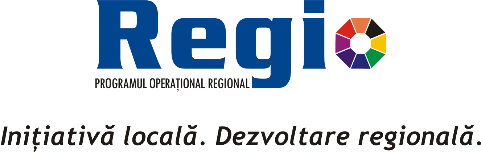 